First Presbyterian Church104 So. 10th St., Norfolk, NE 68701Phone: 402-371-1635     Fax: 402-371-0135October 2, 2022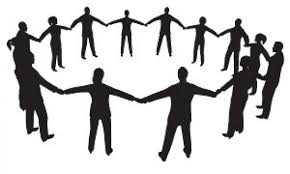                  Order of WorshipSunday Worship, October 2, 2022Seventeenth Sunday after PentecostWorld Communion SundayFirst PC, Norfolk, NEPreludeLeader:  The grace of the Lord Jesus Christ be with you all!People:  And also with you.Welcome and AnnouncementsPassing of the Peace: Signing in American Sign Language (ASL)Leader:  The peace of the Lord Jesus Christ be with you all!People:  And also with you.Call to WorshipLeader:  Do not fret because of evil doers, or be envious of 	    those who do wrong;People: for like the grass, they will soon wither, like 	   green plants they will soon die away.   Leader:  Trust in the Lord and do good;People:  dwell in the land and enjoy safe pasture.Leader:   Delight yourself in the LordPeople:  and God will give you the desires of your heart.Leader:  Refrain from anger and turn away from wrath;People: do not fret – it leads only to evil.Leader:  For evil doers will be cut off,People: but those who hope in the Lord will inherit the 	   land.				-- Psalm 37:1-4,8-9Opening Song (video)           “Ancient Words”Call to ConfessionRemember that our Lord Jesus can sympathize with us in our weaknesses, since in every respect he was tempted as we are, yet without sin. Let us then with boldness approach the throne of grace, that we may receive mercy and find grace to help in time of need. Let us confess our sins against God and our neighbor.Prayer of ConfessionAlmighty and merciful God, we have erred and strayed from your ways like lost sheep. We have followed too much the devices and desires of our own hearts. We have offended against your holy laws. We have left undone those things which we ought to have done; and we have done those things which we ought not to have done. O Lord, have mercy upon us. Spare those who confess their faults. Restore those who are penitent, according to your promises declared to the world in Christ Jesus our Lord. And grant, O merciful God, for his sake, that we may live a holy, just, and humble life to the glory of your holy name.(We observe a time of silence for personal confession.)Assurance of PardonLeader:  Friends, hear the Good News!  Our eternal 	   salvation has been brought fully into view by the    appearance on earth of our Savior, Jesus Christ. People: Jesus Christ has broken the power of death and 	   brought immortality to light through the gospel.    Leader:  Friends, believe the Good News!People: In Jesus Christ, we are forgiven.Response (579)       “Glory to the Father (Gloria Patri)”Choir Anthem	 “Out of Love, He Broke the Bread”                                                 (insert)The Word 	Children’s MessageScripture:         Ephesians 4:1-16       	Message        “Unity in the Church”	Pastor Brian Song of Response (video) “They’ll Know We Are                 Christians by our Love”                                                       Offering/Offertory							Response (592)  “Praise God, from Whom All Blessings Flow”   				      (Doxology) Call to Prayer (insert)         “Holy Spirit, Come to Us”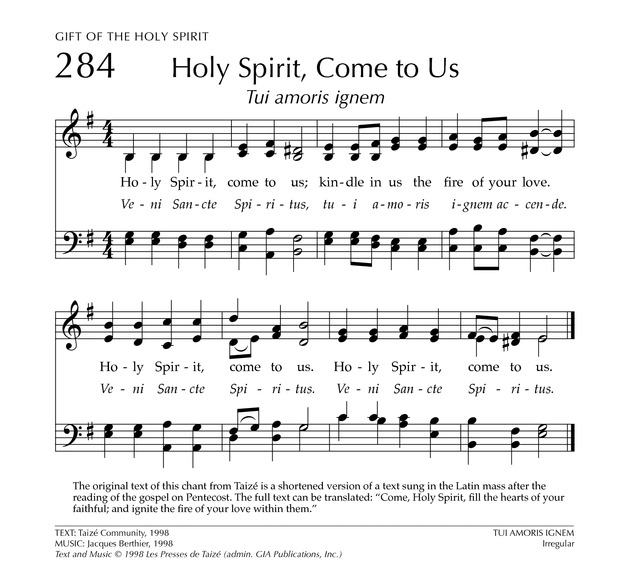 Prayers for Our Sister Church (insert)Prayers of the People/Lord’s PrayerOur Father who art in heaven, hallowed be thy name.
Thy Kingdom come, thy will be done, on earth as it is in heaven.
Give us this day our daily bread; 
and forgive us our debts, as we forgive our debtors; 
and lead us not into temptation, but deliver us from evil. For thine is the kingdom, and the power and the glory, forever.Communion Song (514) “Let Us Talents and Tongues Employ”             Communion	Invitation to the Table	Prayer	Words of Institution	Sharing of the SacramentBlessing and SendingPostludeYour song meaning will appear once it has been deemed awesome byour team of wizards. Add more meanings to earn more points!We are glad you chose to spend your Sunday morning with us, and we encourage you to return! Children of all ages are welcome in worship. Children’s worship materials are available from the book cart.  A Cry Room is located at the back of the sanctuary.The Mission Candle is lit by Ann Letheby in loving memory of her Dad, Earl Letheby (June 26, 1925 to September 30,1986)Pack-A-Way Hunger is this Sunday Oct. 2 at 2:00pm @ the Mercy Meals building, 603 Madison Ave.  There is still room for volunteers.  Everyone is welcome.Life Chain 2022.  Join hundreds of pro-lifers on National Life Chain this afternoon from 2:00pm-3:00pm as we line the sidewalks of 13th St. in Norfolk to form a life chain.The Deacon’s Mission Giving Project for October is A.R.C. of Norfolk. ARC is a non-profit, parent-driven membership organization that advocates for the rights of citizens with developmental disabilities and their families  in Northeast Nebraska.Peace and Global Witness Offering 2022. Embrace thereconciling peace of Jesus Christ and bear witness to that peace, by giving to the Peace and Global Witness offering. 25% of the offering stays with FPC - Norfolk, to support peacemaking in the Norfolk community. 25% of the offering stays with our mid council to support peacemaking in our region. 50% of the offering supports ministries of peaceand reconciliation being done by Presbyterians across the globe.Birthdays	         	       Bev Henkel				10/02	       Linda Cox					10/04	       Makenzie Jones				10/04	       Norm Winder				10/09	       Carolyn Brower				10/12	       Katie Lackas				10/12	       Charles Sintek				10/13	       Lori Burns					10/14Anniversaries	        Jim & Joyce Zittritsch			10/03	        Don & Lori Burns			10/13Prayers for God’s ChildrenFor healing and pain relief for those living with physical and emotional pain and for their families and friends For our members who are home-bound or in nursing facilities.For our mission partners.For the men and women serving in our armed forceThis Week at First PresToday:           10:00 AM – WorshipMonday:      	8:30 AM  – 10:00 AM  N/A (fellowship hall)	Tuesday:     	8:00 PM  –  9:30 PM  N/A (fellowship hall)  Wednesday:	8:30 AM  – 10:00 AM  N/A (fellowship hall)		        	2:00 PM  –  Bulletin Information Deadline 		6:45 PM  – Choir Rehearsal       Thursday:       8:30 AM  – 10:00 AM  N/A (fellowship hall)	           5:30 PM  –   7:00 PM  TOPS (fellowship hall)Next Sunday at First Pres10:00 AM – Worship10:00 AM – Good Morning, Good News       Elders				 DeaconsClass of 2022                                  Class of 2022Teri Wendel, Christian Ed.               Kerry RichterJake Cox, Properties                        Karen Reimer          Greg Wendel, SecretaryClass of 2023                                  Class of 2023Dennis Sateren, Missions                  Linda Douglas, Co-ModeratorDavid Unkel, Personnel                   Ann Letheby, Treasurer   Barb Beckmann, Worship/Cong.      Class of 2024Class of 2024			          Mark Johnson, Co-ModeratorKathy Naranjo, Worship/Cong.        Sherry JohnsonLinda Cox, Clerk of Session              Jayne Mtika      Elders of the Month – Jake Cox & Linda Cox__________________________________________________________2022 YTD Financials - through April 30th, 2022Receipts $55,282.54 - Disbursements $63,931.79 = Net ($8,649.25)Last Sunday Attendance 40Worship Leaders & StaffPASTOR					       Rev. Brian JohnsonMUSIC DIRECTOR  	                                                   Greta Johnson ORGANIST						     Steve ReinkeSOUND TEAM            		                       Joe Mtika, Barb BeckmanPRAISE TEAM                                                          Kim Rusk, Joe Mtika LAY READER					                 Ann LethebyOffice hours:   9 am to 1 pm Mon.9 am to 4 pm Tues. – Thur.9 am to 1 pm Fri. or other times by appointmentE-Mail:  FirstPresB@ConPoint.comWebsite: firstpresnorfolk.com‘Like’ us on Facebook:  First Pres – Norfolk, NECredits: “Ancient Words” by Robin Mark, “They’ll Know We Are Christians by our Love” by Carolyn Arendsis used under CCLI license #1820283.